伝わりにくいことが、映像により驚くほど伝わることがあります。会員企業紹介映像制作企業申込のご案内戸田市商工会では、会員企業の紹介映像を制作しており、市内外への企業ＰＲ及び求人活動・サービスPRなどに活用していただくことを目的とし、その映像制作企業を募集します。令和４年３月に完成予定で各企業一連のものとして戸田市商工会HP、 YouTubeにアップします。１社当たりの映像尺は２分３０秒ほどです。映像権利は戸田市商工会と、応募企業に帰属し（自社の部分は自社ＨＰに取込めます）、自己負担として15,000円（税込）を申し受けます。なお、紹介企業の選定は実行委員会にて決定致します。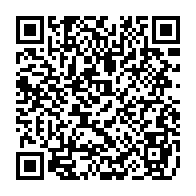 希望者は、下記にご記入のうえ戸田市商工会へFAX又はメールにてお申し込みください。　　　　　　　　　　　　　　記  令和  　年　  月  　日申　込　書事業所名ご担当者電話（携帯）メールアドレス制作の目標自社ＰＲ　　　 ② 製品ＰＲ　　　③ 技術ＰＲ④ 製品管理ＰＲ 　⑤ 求人対策　　  ⑥ 取引支援⑦ その他（　             　　　　　　　　　）戸田市商工会 　担当：大塚・海老原行き〒335-0022　戸田市上戸田1‐21‐23E-mail：info@toda.or.jpTEL048‐441‐2617・FAX048‐444‐0935